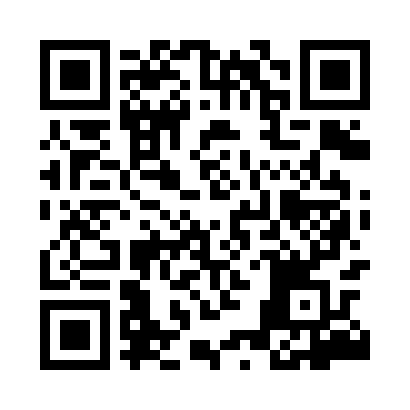 Prayer times for Boston, PhilippinesWed 1 May 2024 - Fri 31 May 2024High Latitude Method: NonePrayer Calculation Method: Muslim World LeagueAsar Calculation Method: ShafiPrayer times provided by https://www.salahtimes.comDateDayFajrSunriseDhuhrAsrMaghribIsha1Wed3:495:3912:414:357:449:272Thu3:475:3712:414:357:469:293Fri3:455:3612:414:357:479:304Sat3:435:3512:414:367:489:325Sun3:425:3312:414:367:499:346Mon3:405:3212:414:367:509:357Tue3:385:3112:414:377:519:378Wed3:365:3012:414:377:529:399Thu3:345:2912:414:377:539:4010Fri3:325:2812:414:387:549:4211Sat3:315:2612:414:387:559:4312Sun3:295:2512:414:387:569:4513Mon3:275:2412:414:397:579:4714Tue3:265:2312:414:397:589:4815Wed3:245:2212:414:397:599:5016Thu3:225:2112:414:408:009:5217Fri3:215:2012:414:408:019:5318Sat3:195:1912:414:408:029:5519Sun3:185:1812:414:418:039:5620Mon3:165:1812:414:418:049:5821Tue3:155:1712:414:418:059:5922Wed3:135:1612:414:418:0610:0123Thu3:125:1512:414:428:0710:0224Fri3:105:1412:414:428:0810:0425Sat3:095:1412:414:428:0910:0526Sun3:085:1312:414:438:1010:0727Mon3:065:1212:414:438:1110:0828Tue3:055:1212:424:438:1210:0929Wed3:045:1112:424:448:1310:1130Thu3:035:1112:424:448:1310:1231Fri3:025:1012:424:448:1410:13